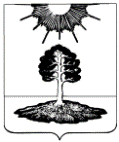 ДУМА закрытого административно-территориальногообразования Солнечный Тверской областиПЯТЫЙ СОЗЫВРЕШЕНИЕОб утверждении Положенияо муниципальном унитарном предприятии ЗАТО Солнечный      В соответствии с Гражданским кодексом Российской Федерации, Федеральным законом от 06.10.2003 № 131-ФЗ «Об общих принципах организации местного самоуправления в Российской Федерации», Федеральным законом от 14.11.2002 № 161-ФЗ «О государственных и муниципальных унитарных предприятиях», руководствуясь Уставом ЗАТО Солнечный Тверской области, Дума ЗАТО СолнечныйРЕШИЛА:Утвердить Положение о муниципальном унитарном предприятии ЗАТО Солнечный, согласно приложению к настоящему решению.Настоящее решение подлежит официальному опубликованию в газете «Городомля на Селигере» и размещению на официальном сайте администрации ЗАТО Солнечный.Настоящее решение вступает в силу с момента официального опубликования.Приложение к Решению Думы ЗАТО Солнечный   №  15-5 от  04.12.2015 г.ПОЛОЖЕНИЕо муниципальном унитарном предприятии ЗАТО СолнечныйСтатья 1. Общие положения1. Настоящее Положение о муниципальном унитарном предприятии ЗАТО Солнечный (далее - Положение) разработано в соответствии с Конституцией Российской Федерации, Гражданским кодексом Российской Федерации, Федеральным законом Российской Федерации от 06.10.2003 № 131-ФЗ «Об общих принципах организации местного самоуправления в Российской Федерации», Федеральным законом от 14.11.2002 № 161-ФЗ «О государственных и муниципальных унитарных предприятиях» (далее - Закон об унитарных предприятиях), Уставом ЗАТО Солнечный Тверской области и определяет правовое положение муниципального унитарного предприятия ЗАТО Солнечный (далее - МУП), права и обязанности собственника их имущества, порядок создания, реорганизации и ликвидации МУП.2. Муниципальное унитарное предприятие - коммерческая организация, не наделенная правом собственности на имущество, закрепленное за ней собственником.3. Учредителем МУП, а также собственником имущества МУП выступает Закрытое административно-территориальное образование Солнечный Тверской области (далее – ЗАТО Солнечный).4. От имени ЗАТО Солнечный права собственника в отношении МУП осуществляет администрация ЗАТО Солнечный..5. В ЗАТО Солнечный создаются и действуют муниципальные унитарные предприятия следующих видов:1) Муниципальное унитарное предприятие, основанное на праве хозяйственного ведения, - муниципальное предприятие (далее - МУП).2) Муниципальное унитарное предприятие, основанное на праве оперативного управления, - муниципальное казенное предприятие (далее - МКП).6. Контроль за производственно-хозяйственной и финансовой деятельностью МУП осуществляется Комиссией по анализу эффективности деятельности муниципальных унитарных предприятий ЗАТО Солнечный (далее - Комиссия по эффективности МУП). Персональный состав и регламент работы комиссии по эффективности МУП утверждаются постановлением администрации ЗАТО Солнечный. Комиссия по эффективности МУП осуществляет свои полномочия на основании Положения о комиссии по анализу эффективности деятельности муниципальных унитарных предприятий  ЗАТО Солнечный, утверждаемого постановлением администрации ЗАТО Солнечный.Статья 2. Правоспособность и ответственность муниципального унитарного предприятия ЗАТО Солнечный1. МУП может иметь гражданские права, соответствующие предмету и целям его деятельности, предусмотренным в уставе этого МУП, и нести связанные с этой деятельностью обязанности.2. Отдельные виды деятельности, перечень которых определяется федеральным законом, МУП может осуществлять только на основании лицензии.3. МУП может от своего имени приобретать и осуществлять имущественные и личные неимущественные права, нести обязанности, быть истцом и ответчиком в суде.4. МУП должно иметь полное фирменное наименование и вправе иметь сокращенное фирменное наименование на русском языке. МУП вправе иметь также полное и (или) сокращенное фирменное наименование на языках народов Российской Федерации и (или) иностранном языке. Полное фирменное наименование МУП на русском языке должно содержать слова "муниципальное предприятие" или "муниципальное казенное предприятие" и указание на собственника его имущества – ЗАТО Солнечный.5. МУП должно иметь круглую печать, содержащую его полное фирменное наименование и указание на место нахождения МУП.6. МУП должно иметь самостоятельный баланс.7. МУП должно иметь почтовый адрес, по которому с ним осуществляется связь, и обязано уведомлять об изменении своего почтового адреса орган, осуществляющий государственную регистрацию юридических лиц.8. МУП вправе иметь штампы и бланки со своим фирменным наименованием, собственную эмблему, а также зарегистрированный в установленном порядке товарный знак и другие средства индивидуализации.9. МУП вправе в установленном порядке открывать банковские счета на территории Российской Федерации и за ее пределами.10. МУП не вправе создавать в качестве юридического лица другое МУП путем передачи ему части своего имущества (дочернее предприятие).11. МУП по согласованию с администрацией ЗАТО Солнечный может создавать филиалы и открывать представительства, осуществляющие свою деятельность от имени создавшего их МУП.Филиалом МУП является его обособленное подразделение, расположенное вне места нахождения МУП и осуществляющее все его функции или их часть, в том числе функции представительства. Представительством МУП является его обособленное подразделение, расположенное вне места нахождения МУП, представляющее интересы МУП.Филиал и представительство МУП не являются юридическими лицами и действуют на основании утвержденных МУП положений. Филиал и представительство наделяются имуществом создавшим их МУП. Ответственность за деятельность филиала и представительства МУП несет создавшее их МУП.Руководитель филиала или представительства МУП назначается МУП и действует на основании его доверенности. При прекращении трудового договора с руководителем филиала или представительства доверенность должна быть отменена МУП, выдавшим ее.12. МУП с согласия администрации ЗАТО Солнечный могут быть участниками (членами) коммерческих организаций, а также некоммерческих организаций, в которых в соответствии с федеральным законом допускается участие юридических лиц.13. МУП не вправе выступать учредителями (участниками) кредитных организаций.14. МУП обязано хранить по месту нахождения его директора или в ином определенном уставом МУП месте следующие документы:1) учредительные документы МУП, в том числе устав МУП, а также изменения и дополнения, внесенные в учредительные документы МУП и зарегистрированные в установленном законом порядке;2) постановления администрации ЗАТО Солнечный о создании МУП, о формировании и денежной оценке уставного фонда МУП, об утверждении перечня передаваемого МУП имущества, а также иные решения администрации ЗАТО Солнечный, связанные с созданием МУП;3) документ, подтверждающий государственную регистрацию МУП;4) документы, подтверждающие права МУП на имущество, находящееся на его балансе;5) внутренние документы МУП;6) положения о филиалах и представительствах МУП;7) решения собственника имущества МУП (администрации ЗАТО Солнечный), касающиеся деятельности МУП;8) списки аффилированных лиц МУП;9) аудиторские заключения, заключения органов государственного или муниципального финансового контроля;10) иные документы, предусмотренные законодательством, уставом МУП, внутренними документами МУП, решениями администрации ЗАТО Солнечный, директора МУП.Директор МУП несет персональную ответственность за организацию хранения вышеуказанных документов.15. МУП несет ответственность по своим обязательствам всем принадлежащим ему имуществом. МУП не несет ответственность по обязательствам ЗАТО Солнечный.16. ЗАТО Солнечный не несет ответственность по обязательствам МУП, за исключением случаев, предусмотренных законодательством РФ.17. ЗАТО Солнечный несет субсидиарную ответственность по обязательствам своих МКП при недостаточности их имущества.Статья 3. Порядок создания муниципального унитарного предприятия ЗАТО Солнечный1. Учредителем МУП является ЗАТО Солнечный.Решение о создании МУП принимается администрацией ЗАТО Солнечный по согласованию с Думой ЗАТО Солнечный.Администрация ЗАТО Солнечный вносит на рассмотрение Думы ЗАТО Солнечный проект решения о согласовании создания МУП с приложением:- пояснительной записки, содержащей обоснование необходимости принятия решения о создании МУП, определение целей и задач создаваемого предприятия, а также прогнозы социально-экономических и иных последствий его принятия;- технико-экономического обоснования и расчетов предполагаемых изменений в бюджете ЗАТО Солнечный в связи с принятием решения о создании МУП;- перечня имущества, предполагаемого к передаче муниципальному предприятию для закрепления на праве хозяйственного ведения (оперативного управления) при его создании;Дума ЗАТО Солнечный рассматривает внесенный проект и принимает решение о согласовании создания муниципального предприятия или отклоняет проект решения.2. На основании решения  Думы ЗАТО Солнечный о согласовании создания муниципального предприятия администрация ЗАТО Солнечный издает постановление о создании МУП.Постановлением о создании МУП определяются:- цели, задачи и виды деятельности муниципального предприятия;- состав имущества, подлежащего передаче в оперативное управление (в случае создания казенного предприятия);- размер уставного фонда и виды муниципального имущества, за счет которого надлежит произвести его формирование (в случае создания унитарного предприятия, основанного на праве хозяйственного ведения);- форма назначения на должность руководителя муниципального предприятия.Постановлением о создании муниципального предприятия утверждается его Устав, обеспечиваются передача соответствующего имущества в хозяйственное ведение или оперативное управление созданному предприятию и регистрация муниципального предприятия в установленном порядке, а также определяются иные обстоятельства, необходимые для создания и регистрации муниципального предприятия.3. Порядок определения состава имущества, закрепляемого за муниципальным предприятием на праве хозяйственного ведения или на праве оперативного управления, а также порядок утверждения устава муниципального предприятия и заключения трудового договора с его руководителем устанавливаются постановлением администрации ЗАТО Солнечный.4. Муниципальное унитарное предприятие подлежит государственной регистрации в органе, осуществляющем государственную регистрацию юридических лиц и индивидуальных предпринимателей, в порядке, установленном федеральным законодательством.Статья 4. Реорганизация и ликвидация муниципального унитарного предприятия ЗАТО Солнечный1. Реорганизация и ликвидация МУП могут проводиться по инициативе органов местного самоуправления ЗАТО Солнечный, Комиссии по эффективности МУП, которые направляют в администрацию ЗАТО Солнечный свои предложения, обосновывающие необходимость и целесообразность этих мер. Одновременно в предложении указываются возможные и наиболее эффективные, по мнению заявителя, способы реорганизации или ликвидации.2. Администрация ЗАТО Солнечный рассматривает предложения о реорганизации или ликвидации МУП и по результатам рассмотрения направляет в Думу ЗАТО Солнечный проект решения о согласовании реорганизации или ликвидации МУП с приложением:- пояснительной записки, содержащей обоснование необходимости и целесообразности принятия решения о реорганизации или ликвидации муниципального предприятия, возможные и наиболее эффективные способы реорганизации или ликвидации, а также прогнозы социально-экономических и иных последствий его принятия;- технико-экономического обоснования и расчетов предполагаемых изменений в бюджете ЗАТО Солнечный в связи с принятием решения о реорганизации или ликвидации МУП;- перечня имущества, предполагаемого к передаче правопреемнику для закрепления на праве хозяйственного ведения (оперативного управления) при реорганизации МУП;- перечня имущества, высвобождаемого в процессе ликвидации МУП и остающегося в муниципальной собственности после расчетов с кредиторами.3. На основании решения Думы ЗАТО Солнечный о согласовании реорганизации или ликвидации МУП администрация ЗАТО Солнечный издает постановление о реорганизации или ликвидации МУП и обеспечивает его реализацию в соответствии с действующим законодательством, настоящим Положением и уставом МУП.4. В случаях, установленных законом, реорганизация или ликвидация МУП осуществляется на основании решений уполномоченных государственных органов или по решению суда.В данном случае согласование Думой ЗАТО Солнечный реорганизации и ликвидации МУП не требуется.5.  Реорганизация МУП может быть осуществлена в форме слияния, присоединения, разделения, выделения, преобразования.МУП могут быть реорганизованы в форме слияния или присоединения, если их имущество принадлежит ЗАТО Солнечный.6. Для проведения реорганизации администрацией ЗАТО Солнечный назначается комиссия по проведению реорганизационных мероприятий.7. Передаточный акт или разделительный баланс МУП утверждается администрацией ЗАТО Солнечный, представляется вместе с учредительными документами для государственной регистрации вновь возникшего МУП или изменений в его учредительных документах.Передаточный акт или разделительный баланс должен содержать положения о правопреемстве по всем обязательствам реорганизованного МУП, включая и обязательства, оспариваемые сторонами.8. МУП считается реорганизованным, за исключением случаев реорганизации в форме присоединения, с момента государственной регистрации вновь возникшего юридического лица.При реорганизации МУП в форме присоединения к нему другого МУП первое из них считается реорганизованным с момента внесения в Единый государственный реестр юридических лиц записи о прекращении деятельности присоединенного МУП.9. Ликвидация МУП осуществляется ликвидационной комиссией, назначаемой администрацией ЗАТО Солнечный, либо в соответствии с решением судебных органов по согласованию с органом, осуществляющим государственную регистрацию юридических лиц.В решении о ликвидации МУП устанавливаются порядок и сроки ликвидации в соответствии с Гражданским кодексом Российской Федерации, другими законами.10. С момента назначения ликвидационной комиссии к ней переходят полномочия по управлению делами МУП. Ликвидационная комиссия от имени ликвидируемого МУП выступает в суде.11.  В случае, если при проведении ликвидации МУП  (за исключением казенного предприятия) установлена его неспособность удовлетворить требования кредиторов в полном объеме, руководитель такого предприятия или ликвидационная комиссия должны обратиться в арбитражный суд с заявлением о признании МУП банкротом.12. Ликвидационная комиссия от имени ликвидируемого МУП:1) помещает в органах печати, в которых публикуются данные о государственной регистрации юридических лиц, публикацию о ликвидации МУП, о порядке и сроке заявления требований его кредиторами;2) принимает меры к выявлению кредиторов и получению дебиторской задолженности, письменно уведомляет кредиторов о ликвидации МУП;3) составляет промежуточный ликвидационный баланс, который содержит сведения о составе имущества ликвидируемого МУП, перечне предъявляемых кредиторами требований, а также о результатах их рассмотрения;4) осуществляет представительство в судебных органах.13. Оставшееся после удовлетворения требований кредиторов имущество ликвидируемого МУП передается ликвидационной комиссией в казну ЗАТО Солнечный, а оставшиеся денежные средства перечисляются в бюджет ЗАТО Солнечный.14. После осуществления мероприятий по ликвидации МУП  администрация ЗАТО Солнечный исключает из реестра объектов муниципальной собственности ЗАТО Солнечный ликвидированное МУП.Статья 5. Имущество муниципального унитарного предприятияЗАТО Солнечный1. Имущество МУП формируется за счет:1) имущества, закрепленного за МУП на праве хозяйственного ведения или на праве оперативного управления;2) доходов МУП от его деятельности;3) иных не противоречащих законодательству источников.2. Имущество МУП, закрепленное за ним на праве хозяйственного ведения или на праве оперативного управления, является неделимым и не может быть распределено по вкладам (долям, паям), в том числе между работниками МУП.3. Состав имущества, закрепляемого за МУП, определяется в строгом соответствии с целью, предметами и видами деятельности МУП.4.. Стоимость имущества, закрепляемого за МУП, определяется:1) на основании данных отчета об оценке (рыночной стоимости) имущества, проведенной за счет средств бюджета ЗАТО Солнечный на основании договора о проведении оценки независимым оценщиком, имеющим право в соответствии с законодательством об оценочной деятельности осуществлять оценку данного вида имущества;2) на основании данных о балансовой стоимости имущества, которая определяется на основе данных бухгалтерского учета.6. Право на имущество, закрепляемое за МУП, возникает с момента передачи такого имущества МУП, если иное не предусмотрено федеральным законом или не установлено постановлением администрации ЗАТО Солнечный о создании МУП и (или) о передаче имущества МУП.7. ЗАТО Солнечный, являющийся собственником имущества МУП, имеет право на получение части прибыли от использования имущества, находящегося в хозяйственном ведении такого МУП.8. МУП ежегодно перечисляет в бюджет ЗАТО Солнечный часть прибыли, остающейся в его распоряжении после уплаты налогов и иных обязательных платежей, в порядке, в размерах и в сроки, которые определяются Решением Думы ЗАТО Солнечный.Статья 6. Уставный фонд муниципального унитарного предприятия ЗАТО Солнечный1. В муниципальном казенном предприятии уставный фонд не формируется.2. Уставным фондом МУП определяется минимальный размер его имущества, гарантирующего интересы кредиторов такого МУП.3. Уставный фонд МУП может формироваться за счет денег, а также ценных бумаг, других вещей, имущественных прав и иных прав, имеющих денежную оценку.4. Размер уставного фонда МУП определяется в рублях и должен составлять не менее чем одну тысячу минимальных размеров оплаты труда, установленных федеральным законом на дату государственной регистрации МУП. Размер уставного фонда МУП с учетом размера его резервного фонда не может превышать стоимость чистых активов такого МУП.5. Уставный фонд МУП должен быть полностью сформирован администрацией ЗАТО Солнечный в течение трех месяцев с момента государственной регистрации такого МУП.6. Уставный фонд считается сформированным с момента зачисления соответствующих денежных сумм на открываемый в этих целях банковский счет и (или) передачи в установленном порядке МУП иного имущества, закрепляемого за ним на праве хозяйственного ведения, в полном объеме.7. МУП до момента завершения формирования администрацией ЗАТО Солнечный уставного фонда не вправе совершать сделки, не связанные с учреждением МУП.8. Увеличение уставного фонда МУП допускается только после его формирования в полном объеме, в том числе после передачи МУП недвижимого и иного имущества, предназначенного для закрепления за ним на праве хозяйственного ведения.9. Увеличение уставного фонда МУП может осуществляться за счет дополнительно передаваемого собственником имущества, а также доходов, полученных в результате деятельности такого МУП.10. Увеличение уставного фонда МУП осуществляется путем вынесения постановления администрации ЗАТО Солнечный на основании данных утвержденной комиссией по эффективности МУП годовой бухгалтерской отчетности такого МУП за истекший финансовый год.11. Документы для государственной регистрации внесенных в устав МУП изменений в связи с увеличением его уставного фонда, а также документы, подтверждающие увеличение уставного фонда МУП, должны быть представлены в орган, осуществляющий государственную регистрацию юридических лиц.12. Уставный фонд МУП не может быть уменьшен, если в результате такого уменьшения его размер станет меньше определенного настоящей статьей минимального размера уставного фонда.13. В случае, если по окончании финансового года стоимость чистых активов МУП окажется меньше размера его уставного фонда, собственник имущества такого МУП обязан принять решение об уменьшении размера уставного фонда МУП до размера, не превышающего стоимости его чистых активов, и зарегистрировать эти изменения в установленном законом порядке.В случае, если по окончании финансового года стоимость чистых активов МУП окажется меньше установленного настоящей статьей минимального размера уставного фонда и в течение трех месяцев стоимость чистых активов не будет восстановлена до минимального размера уставного фонда, администрация ЗАТО Солнечный должна принять решение о ликвидации или реорганизации такого МУП.14. В течение тридцати дней с даты принятия решения об уменьшении своего уставного фонда МУП обязано в письменной форме уведомить всех известных ему кредиторов об уменьшении своего уставного фонда и о его новом размере, а также опубликовать в органе печати, в котором публикуются данные о государственной регистрации юридических лиц, сообщение о принятом решении. При этом кредиторы МУП вправе в течение тридцати дней с даты направления им уведомления о принятом решении или в течение тридцати дней с даты опубликования указанного сообщения потребовать прекращения или досрочного исполнения обязательств МУП и возмещения им убытков.Государственная регистрация уменьшения уставного фонда МУП осуществляется только при представлении таким МУП доказательств уведомления об этом кредиторов в порядке, установленном настоящим пунктом.Статья 7. Распоряжение имуществом муниципального унитарного предприятия ЗАТО Солнечный1. МУП распоряжается движимым имуществом, принадлежащим ему на праве хозяйственного ведения, самостоятельно, за исключением случаев, установленных действующим законодательством, настоящим Положением, уставом МУП.2. МУП не вправе продавать принадлежащее ему недвижимое имущество, сдавать его в аренду, отдавать в залог, вносить в качестве вклада в уставный (складочный) капитал хозяйственного общества или товарищества или иным способом распоряжаться таким имуществом без согласия администрации ЗАТО Солнечный.3. Движимым и недвижимым имуществом МУП распоряжается только в пределах, не лишающих его возможности осуществлять деятельность, цели, предмет, виды которой определены уставом такого МУП. Сделки, совершенные с нарушением этого требования, являются ничтожными.4. МУП не вправе без согласия администрации ЗАТО Солнечный совершать сделки, связанные с предоставлением займов, поручительств, получением банковских гарантий, с иными обременениями, уступкой требований, переводом долга, а также заключать договоры простого товарищества, заключать договоры аренды имущества как со стороны арендатора, так и со стороны арендодателя.5. МУП, являющееся арендатором земельного участка, находящегося в государственной или муниципальной собственности, не вправе:1) сдавать такой земельный участок в субаренду, за исключением случая, предусмотренного Законом об унитарных предприятиях;2) передавать свои права и обязанности по договору аренды другим лицам (перенаем), за исключением случая, предусмотренного Законом об унитарных предприятиях;3) отдавать арендные права в залог;4) вносить арендные права в качестве вклада в уставный капитал хозяйственных товариществ и обществ или в качестве паевого взноса в производственный кооператив.Статья 8. Распоряжение имуществом муниципального казенного предприятия ЗАТО Солнечный1. Муниципальное казенное предприятие вправе отчуждать или иным способом распоряжаться принадлежащим ему имуществом только с письменного согласия администрации ЗАТО Солнечный.2. Муниципальное казенное учреждение самостоятельно реализует произведенную им продукцию (работы, услуги), если иное не установлено федеральными законами или иными нормативными правовыми актами Российской Федерации.3. Муниципальное казенное учреждение вправе распоряжаться принадлежащим ему имуществом, в том числе с согласия администрации ЗАТО Солнечный, только в пределах, не лишающих его возможности осуществлять деятельность, предмет и цели которой определены уставом муниципального казенного предприятия.4. Деятельность муниципального казенного предприятия осуществляется в соответствии со сметой доходов и расходов, утверждаемой постановлением администрации ЗАТО Солнечный.5. Муниципальное казенное учреждение, являющееся арендатором земельного участка, находящегося в государственной или муниципальной собственности, не вправе:1) сдавать такой земельный участок в субаренду;2) передавать свои права и обязанности по договору аренды другим лицам (перенаем);3) отдавать арендные права в залог;4) вносить арендные права в качестве вклада в уставный капитал хозяйственных товариществ и обществ или в качестве паевого взноса в производственный кооператив.Статья 9. Порядок осуществления заимствований и совершения сделок муниципальным унитарным предприятием ЗАТО Солнечный1. Заимствования МУП могут осуществляться в форме:1) кредитов по договорам с кредитными организациями;2) бюджетных кредитов, предоставленных на условиях и в пределах лимитов, которые предусмотрены бюджетным законодательством Российской Федерации.МУП также вправе осуществлять заимствования путем размещения облигаций или выдачи векселей.2. МУП вправе осуществлять заимствования только при наличии согласования администрацией ЗАТО Солнечный объема и направлений использования привлекаемых средств.Статья 10. Права учредителя и собственника имущества муниципального унитарного предприятия ЗАТО Солнечный1. Администрация ЗАТО Солнечный, действующая от имени учредителя и собственника имущества МУП,  в отношении указанного МУП:1) принимает решение о создании МУП в соответствии со статьей 3 настоящего Положения;2) определяет цели, предмет, виды деятельности МУП, а также дает согласие на участие МУП в ассоциациях и других объединениях коммерческих организаций;3) определяет порядок составления, утверждения и установления показателей планов (программы) финансово-хозяйственной деятельности МУП;4) утверждает устав МУП, вносит в него изменения, в том числе утверждает устав МУП в новой редакции, устанавливает порядок утверждения устава МУП;5) принимает решение о реорганизации или ликвидации МУП в порядке, установленном законодательством и статьей 4 настоящего Положения, назначает ликвидационную комиссию и утверждает ликвидационные балансы МУП;6) формирует уставный фонд МУП в соответствии со статьей 6 настоящего Положения;7) назначает на должность директора МУП в соответствии со статьей 11 настоящего Положения, заключает с ним, изменяет и прекращает трудовой договор в соответствии с трудовым законодательством и иными содержащими нормы трудового права нормативными правовыми актами;8) согласовывает прием на работу главного бухгалтера МУП, заключение с ним, изменение и прекращение трудового договора;9) утверждает бухгалтерскую отчетность и отчеты МУП;10) дает согласие на распоряжение недвижимым имуществом, а в случаях, установленных федеральными законами, иными нормативными правовыми актами или уставом МУП, на совершение иных сделок;11) осуществляет контроль за использованием по назначению и сохранностью принадлежащего МУП имущества;12) утверждает показатели экономической эффективности деятельности МУП и контролирует их выполнение;13) дает согласие на создание филиалов и открытие представительств МУП;14) дает согласие на участие МУП в иных юридических лицах;15) дает согласие на совершение крупных сделок, сделок, в совершении которых имеется заинтересованность, и иных сделок;16) принимает решения о проведении аудиторских проверок, утверждает аудитора и определяет размер оплаты его услуг;17) в случае, предусмотренном законодательством Российской Федерации о концессионных соглашениях, принимает решение об осуществлении МУП отдельных полномочий концедента;18) вправе обращаться в суд с исками о признании оспоримой сделки с имуществом МУП недействительной, а также с требованием о применении последствий недействительности ничтожной сделки в случаях, установленных Гражданским кодексом Российской Федерации и Законом об унитарных предприятиях;19) вправе истребовать имущество МУП из чужого незаконного владения;20) имеет другие права и несет другие обязанности, определенные законодательством Российской Федерации.2. Администрация ЗАТО Солнечный, действующая от имени учредителя и собственника имущества МУП помимо правомочий, указанных в пункте 1 настоящей статьи, вправе:1) изымать у муниципального казенного предприятия излишнее, неиспользуемое или используемое не по назначению имущество;2) доводить до муниципального казенного предприятия обязательные для исполнения заказы на поставки товаров, выполнение работ, оказание услуг для обеспечения муниципальных нужд;3) утверждать смету доходов и расходов муниципального казенного предприятия..3. Правомочия собственника имущества МУП, имущество которого находится в собственности ЗАТО Солнечный, не могут быть переданы Российской Федерации, субъекту Российской Федерации или иному муниципальному образованию.Статья 11. Порядок назначения на должность и освобождения от должности директора муниципального унитарного предприятия ЗАТО Солнечный. 1. Директор МУП является единоличным исполнительным органом МУП.2. Директор МУП подотчетен администрации ЗАТО Солнечный. Директор МУП отчитывается о деятельности МУП в порядке и в сроки, которые определяются администрацией ЗАТО Солнечный.3. Директор МУП назначается на должность соответствующим распоряжением администрации ЗАТО Солнечный, изданным на основании заключенного трудового договора. В трудовой договор с директором МУП включаются следующие условия:1) срок действия трудового договора (не более пяти лет);2) права и обязанности директора МУП, в том числе права по найму и увольнению работников МУП;3) порядок отчетности директора МУП;4) порядок и условия расторжения трудового договора;5) ответственность директора МУП за нарушения трудового договора, в том числе невыполнение утвержденных показателей экономической эффективности деятельности МУП, необеспечение сохранности и целевого использования имущества, материальная ответственность за ущерб, причиненный МУП в результате действий или бездействия директора МУП.4. Назначению на должность директора МУП может предшествовать  конкурс, в ходе которого осуществляется оценка профессионального уровня претендентов на замещение данной должности. Проведение конкурса на замещение должности директора МУП осуществляется в порядке, установленном соответствующим положением, утверждаемым постановлением администрации ЗАТО Солнечный.Назначение на должность директора МУП осуществляется без проведения конкурса в случае заключения трудового договора с директором МУП на определенный срок.5. Трудовой договор с директором МУП прекращается по истечении срока его действия в следующем порядке.Не позднее, чем за месяц до истечения срока действия трудового договора с директором МУП  администрация  ЗАТО Солнечный в письменной форме уведомляет директора МУП о расторжении с ним трудового договора в связи с истечением срока действия договора.6. Трудовой договор с директором МУП может быть досрочно расторгнут распоряжением администрации ЗАТО Солнечный по основаниям, предусмотренным трудовым законодательством, в том числе в соответствии со статьей 278 Трудового кодекса Российской Федерации.7. Директор МУП имеет право досрочно расторгнуть трудовой договор (по собственному желанию), предупредив об этом администрацию ЗАТО Солнечный  в письменной форме не позднее, чем за один месяц.8. Оплата труда директора МУП определяется на основании Положения об оплате труда директоров (руководителей) муниципальных унитарных предприятий ЗАТО Солнечный, утверждаемого постановлением администрации ЗАТО Солнечный.9. Директор МУП подлежит аттестации в порядке, установленном положением об аттестации директоров муниципальных унитарных предприятий ЗАТО Солнечный, утверждаемым постановлением администрации ЗАТО Солнечный.10. Полномочия, права и обязанности директора МУП определяются в соответствии с действующим законодательством, настоящим Положением, уставом МУП и трудовым договором.11. Директор МУП действует от имени МУП без доверенности, в том числе представляет его интересы, совершает в установленном порядке сделки от имени МУП, утверждает структуру и штаты МУП, осуществляет прием на работу работников такого МУП, заключает с ними, изменяет и прекращает трудовые договоры, издает приказы, выдает доверенности в порядке, установленном законодательством.12. Директор МУП организует выполнение решений администрации ЗАТО Солнечный, Думы ЗАТО Солнечный, комиссии по эффективности МУП.13. Директор МУП заключает, изменяет (дополняет) и прекращает трудовой договор с главным бухгалтером МУП только после согласования с администрацией ЗАТО Солнечный.14. Директор МУП при осуществлении своих прав и исполнении обязанностей должен действовать в интересах МУП добросовестно и разумно.15. Директор МУП должен доводить до сведения администрации ЗАТО Солнечный информацию:1) о юридических лицах, в которых он, его супруг, родители, дети, братья, сестры и (или) их аффилированные лица, признаваемые таковыми в соответствии с законодательством Российской Федерации, владеют двадцатью и более процентами акций (долей, паев) в совокупности;2) о юридических лицах, в которых он, его супруг, родители, дети, братья, сестры и (или) их аффилированные лица, признаваемые таковыми в соответствии с законодательством Российской Федерации, занимают должности в органах управления;3) об известных ему совершаемых или предполагаемых сделках, в совершении которых он может быть признан заинтересованным.16. Директор МУП не вправе без администрации ЗАТО Солнечный совершать крупные сделки.Крупной сделкой является сделка или несколько взаимосвязанных сделок, связанных с приобретением, отчуждением или возможностью отчуждения МУП прямо либо косвенно имущества, стоимость которого составляет более десяти процентов уставного фонда МУП или более чем в 50 тысяч раз превышает установленный федеральным законом минимальный размер оплаты труда, если иное не установлено федеральными законами или принятыми в соответствии с ними правовыми актами.При этом стоимость отчуждаемого МУП в результате крупной сделки имущества определяется на основании данных его бухгалтерского учета, а стоимость приобретаемого МУП имущества - на основании цены предложения такого имущества.17. Директор МУП не вправе быть учредителем (участником) юридического лица, занимать должности и заниматься другой оплачиваемой деятельностью в государственных органах, органах местного самоуправления, коммерческих и некоммерческих организациях, кроме преподавательской, научной и иной творческой деятельности, заниматься предпринимательской деятельностью, быть единоличным исполнительным органом или членом коллегиального исполнительного органа коммерческой организации, за исключением случаев, если участие в органах коммерческой организации входит в должностные обязанности данного директора, а также принимать участие в забастовках.18. Неисполнение или ненадлежащее исполнение директором МУП своих обязанностей, в том числе связанных с предоставлением отчетности МУП, может служить основанием для наложения на директора МУП дисциплинарного взыскания в порядке, установленном трудовым законодательством и трудовым договором.19. Директор МУП несет в установленном законом порядке ответственность за убытки, причиненные МУП его виновными действиями (бездействием), в том числе в случае утраты имущества МУП. администрация ЗАТО Солнечный вправе предъявить иск о возмещении убытков, причиненных МУП, директору МУП.Статья 12. Контроль за деятельностью муниципального унитарного предприятия ЗАТО Солнечный1. Контроль за деятельностью МУП осуществляется комиссией по эффективности МУП.2. МУП по окончании отчетного периода представляет в комиссию по эффективности МУП бухгалтерскую отчетность и иные документы, перечень которых определяется на основании положения о порядке отчетности директоров (руководителей) муниципальных унитарных предприятий ЗАТО Солнечный, утверждаемого постановлением администрации ЗАТО Солнечный. Комиссия по эффективности МУП вправе по запросу получать любые сведения (документы) о деятельности МУП.3. Вышеуказанное положение также регламентирует сроки и порядок предоставления МУП отчетности, а содержащийся в нем перечень отчетности МУП должен включать в себя в обязательном порядке отчет МУП об использовании закрепленного за ним имущества..4. Комиссия по эффективности МУП проверяет и анализирует бухгалтерскую отчетность и иные отчеты МУП, в результате чего устанавливает оценочные показатели работы МУП на следующий отчетный период (квартал, год), определяет меры по повышению эффективности деятельности и контролю за их выполнением.5. Бухгалтерская отчетность МУП на основании предложения комиссии по эффективности МУП и соответствующего распоряжения администрации ЗАТО Солнечный может направляться на проверку независимым аудитором.6. МУП обязано публиковать отчетность о своей деятельности в случаях, предусмотренных федеральными законами или иными нормативными правовыми актами Российской Федерации.04.12.2015№  15-5       Глава ЗАТО Солнечный                                   Е.А. Гаголина